от 23.08.2016 № 1482-п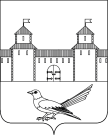 Об уточнении почтового адреса жилого помещения (квартиры)	Руководствуясь статьей 16 Федерального закона от 06.10.2003             № 131-ФЗ «Об общих принципах организации местного самоуправления в Российской Федерации», постановлением Правительства Российской Федерации от 19.11.2014 № 1221 «Об утверждении Правил присвоения, изменения и аннулирования адресов», статьями 32, 35, 40 Устава муниципального образования Сорочинский городской округ Оренбургской области, кадастровым паспортом помещения от 05.08.2016 № 56/16-435747, кадастровым паспортом земельного участка от 01.08.2016 № 56/16-424331, договором на передачу и продажу квартир (домов) в собственность граждан, зарегистрированный в исполнительном комитете Бурдыгинского Совета народных депутатов от 09.02.1993, свидетельством о праве собственности на землю № 398 выданным администрацией Бурдыгинского сельского Совета Сорочинского района Оренбургской области от 11.11.1992 и поданным заявлением (вх. № Мз-1151 от 09.08.2016) администрация Сорочинского городского округа Оренбургской области постановляет: Считать почтовый адрес жилого помещения (квартиры) с кадастровым номером 56:30:0203001:72, расположенной на земельном участке с кадастровым номером 56:30:0203001:8, следующим: Российская Федерация, Оренбургская область, Сорочинский городской округ,       п. Кленовый,   ул. Садовая,  д. 1, кв. 2.Контроль за исполнением настоящего постановления возложить на главного архитектора муниципального образования Сорочинский городской округ Оренбургской области – Крестьянова А.Ф.Настоящее постановление вступает в силу со дня подписания и подлежит размещению на Портале муниципального образования Сорочинский городской округ Оренбургской области.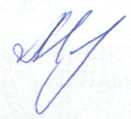 Глава муниципального образованияСорочинский городской округ                                                    Т.П. МелентьеваРазослано: в дело, Управлению архитектуры, заявителю, ОУФМС,  Кузнецову В.Г.,  прокуратуреАдминистрация Сорочинского городского округа Оренбургской области	П О С Т А Н О В Л Е Н И Е 